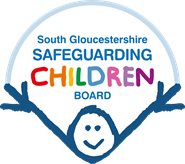 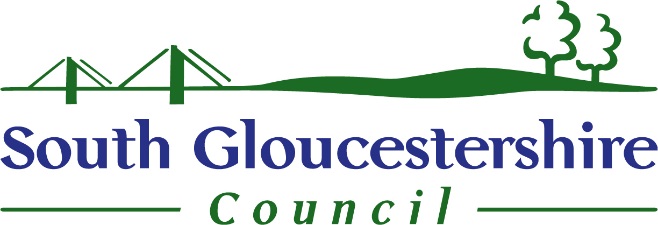 CSE local campaign 2019: feedback on year 6/7 resourcesThank you for using the resources to raise awareness in your school.  In order to evaluate the impact and reach of the session, we would appreciate it if you can take a few minutes to complete the evaluation form below.Please complete the form and send it to: Sarah Taylor, Safeguarding Boards Business Manager, South Gloucestershire CouncilEmail: Sarah.Taylor2@southglos.gov.uk, Tel: 01454 863136Postal address: South Gloucestershire Council, Department for Children, Adults and Health, PO Box 1955, Strategic Safeguarding, Bristol BS37 0DE.Thank you.SchoolNumber of pupils (approximately)Year group(s)Date of sessionWhat verbal feedback did you receive from staff and/or pupils?What impact do you think the session will have on pupils? How will you find out?What further work around CSE and healthy relationships do you have planned in your school to continue and further the learning from the group/class session or assembly?How are you planning to share this learning with parents so they have increased awareness, too?Were the electronic toolkit and materials provided (posters for display in schools and resources for parents and carers to promote via your school channels) useful to you? How did you use them? 